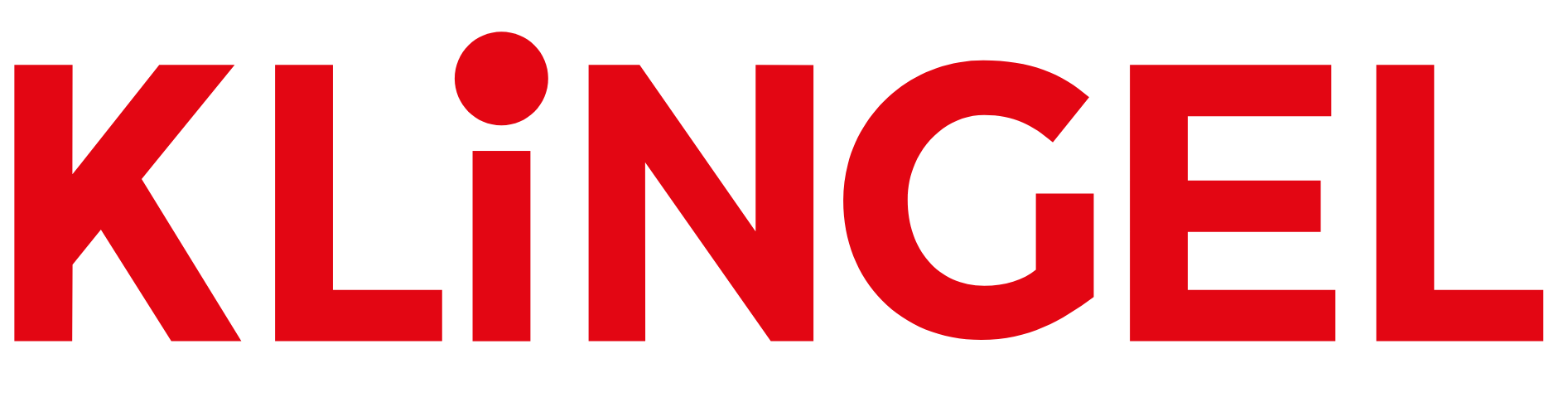 Pressrelease från Klingel 2019-12-03		 Kläder att koppla av i – här är julens myskläder När kylan smyger sig på är det enda man vill att krypa ner i soffan under en härligt tjock filt med en kopp rykande varm choklad. Kanske ser man om en favoritfilm eller läser en ny, spännande deckare. Helt säkert är dock att hemmamyset blir allra bäst om man har bekväma och sköna plagg att ta på sig. Kolla in Klingels nya kollektion av myskläder och tofflor inför mellandagarna. Något av det skönaste som finns efter en lång och intensiv dag är att få runda av i soffan och bara koppla av. Det är inte bara skönt att få hoppa i en mjuk fritidsdress och trä på ett par varma innetofflor, utan det är också ett sätt att varva ner. Och att varva ner är något som är otroligt viktigt, särskilt med tanke på vilket stressigt liv många av oss lever idag. Tofflor att må bra iMånga av oss väljer kängor och skor med omsorg, men när det kommer till inneskor lägger vi inte lika mycket tid och energi på att hitta ett par riktigt sköna. Många går runt hemma barfota och fryser och tänker inte på att även fötterna behöver omtanke. Dessutom kan det vara skönt att få stoppa tårna i ett par riktigt mjuka tofflor när man stiger upp ur sängen en kall vintermorgon. Klingel har ett rikt utbud av inneskor, tofflor och slip-ins i olika modeller och färger. Dessutom anges ofta lästvidd på skorna, så att man har möjlighet att välja skor efter bredd på foten och inte bara längd. På så sätt får du en så anpassad sko som möjligt för just din egen fot. Inneskor hittar man för både herrar och damer på klingel.se. Mjuka morgonrockar Oavsett årstid är morgonrocken ett av de skönaste plagg man kan ha i sin garderob. Den både värmer och är mjuk mot huden, och får en att komma i fas med dagen på ett avslappnande sätt. Morgonrocken håller dig också varm efter ett härligt bad eller en uppfriskande dusch. Mjuka, värmande morgonrockar och tunna spetsmorgonrockar i satin är bara en bråkdel av vad Klingel har att erbjuda. De finns i flera olika längder, storlekar och vackra mönster. Även mer klassiska, enfärgade morgonrockar går att köpa i Klingels webbutik.Slappna av i Klingels myskläderUnder jul kanske man vill ge bort en uppskattad present eller också unna sig själv något riktigt fint? Klingels myskläder kommer i olika former, som fritidsdressar, leggings och sköna klänningar. Koppla av i en behaglig hoodie och kombinera med ett par läckra mjukisbyxor i plysch. Det är bara att välja och vraka bland Klingels alla gosiga pyjamasar och trendiga nattlinnen. Du hittar säsongens nyheter på klingel.se. Kollektionen finns till försäljning på www.klingel.se samt i katalog.Ladda ner högupplösta bilder: http://www.mynewsdesk.com/se/klingel/latest_mediaFör ytterligare information, bilder och beställning av PR-prover:Hanne Nyberg, PR-ansvarig KlingelMobil: 0730-27 23 69hanne.nyberg@klingel.seFör information om Klingel: Carina Bergudden , Verksamhetsansvarig Klingel  Nordics
Mobil: 0706-68 60 86
carina.bergudden@klingel.se